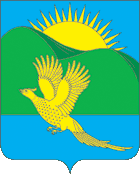 ДУМАПАРТИЗАНСКОГО МУНИЦИПАЛЬНОГО ОКРУГАПРИМОРСКОГО КРАЯРЕШЕНИЕсело Владимиро – Александровское 31.08.2023                                                                         			           № 46На основании части 7 статьи 11.9 Земельного кодекса Российской Федерации, Федерального закона от 06.10.2003 № 131-ФЗ «Об общих принципах организации местного самоуправления в Российской Федерации», Закона Приморского края от 27.01.2023 № 286-КЗ «О Партизанском муниципальном округе Приморского края», муниципального правового акта от 23.05.2023 № 6-МПА, «О правопреемстве Партизанского муниципального округа Приморского края», принятого решением Думы Партизанского муниципального округа Приморского края от 23.05.2023 № 6, во исполнение решения Арбитражного суда Приморского края от 18.11.2021 года по делу № А51–4153/2021, в целях исправления технической ошибки, допущенной ООО «Урбан-План» при корректировке «Правил землепользования и застройки межселенных территорий Партизанского муниципального района», руководствуясь статьями 28 и 82 Устава Партизанского муниципального округа Приморского края, Дума Партизанского муниципального округа Приморского краяРЕШИЛА:Принять муниципальный правовой акт «О внесении изменений в муниципальный правовой акт от 11.06.2013 года № 410-МПА «Правила землепользования и застройки межселенных территорий Партизанского муниципального района», принятый решением Думы Партизанского муниципального района от 11.06.2013 № 410 (в редакции муниципальных правовых актов от 07.08.2015 № 202-МПА, от 05.09.2019 № 158-МПА,              от 14.09.2021 № 327-МПА, от 09.08.2022 № 420-МПА, от 29.09.2022 № 429-МПА, от 29.06.2023 № 23-МПА)» (прилагается). 2. Направить муниципальный правовой акт и.о. главы Партизанского муниципального района для подписания и официального опубликования.3. Настоящее решение вступает в силу со дня его принятия.Председатель Думы Партизанского муниципального округа                                                  А.В. АрсентьевМУНИЦИПАЛЬНЫЙ ПРАВОВОЙ АКТО внесении изменений в муниципальный правовой акт от 11.06.2013410-МПА «Правила землепользования и застройки межселенных территорий Партизанского муниципального района», принятый решением Думы Партизанского муниципального района от 11.06.2013 № 410 (в редакции муниципальных правовых актов от 07.08.2015 № 202-МПА, от 05.09.2019 № 158-МПА, от 14.09.2021 № 327-МПА, от 09.08.2022 № 420-МПА, от 29.09.2022 № 429-МПА, от 29.06.2023 № 23-МПА)1. Внести в муниципальный правовой акт от 11.06.2013 года № 410-МПА «Правила землепользования и застройки межселенных территорий Партизанского муниципального района», принятый решением Думы Партизанского муниципального района от 11.06.2013 № 410 (в редакции муниципальных правовых актов от 07.08.2015 № 202-МПА, от 05.09.2019 № 158-МПА, от 14.09.2021 № 327-МПА, от 09.08.2022 № 420-МПА, от 29.09.2022 № 429-МПА, от 29.06.2023 № 23-МПА), следующие изменения:1.1. На картах Правил землепользования и застройки межселенных территорий Партизанского муниципального района: «Карта градостроительного зонирования», «Карта градостроительного зонирования (Фрагмент 4):- в границах земельного участка с кадастровым номером: 25:13:020404:2773 вместо территориальной зоны СХ2 «Зона сельскохозяйственных угодий» установить территориальную зону СХ1 «Зона сельскохозяйственного использования»;- в границах земельного участка с кадастровым номером: 25:13:020404:2773 вместо территориальной зоны Р1 «Зона отдыха, досуга и развлечений, туризма и санаторно-курортного лечения, гостиниц и пансионатов различного вида, дачного фонда» установить территориальную зону СХ1 «Зона сельскохозяйственного использования».2. Настоящий муниципальный правовой акт вступает в силу со дня его официального опубликования.И.о. главы Партизанскогомуниципального района                                                                   А.А. Степанов31 августа 2023 года№ 46-МПА О внесении изменений в Правила              землепользования и застройки межселенных территорий Партизанского муниципального района Приморского краяПринят решениемДумы Партизанскогомуниципального округа Приморского краяот 31.08.2023 № 46